Publicado en  el 22/04/2015 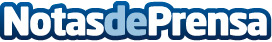 La Fundación SGAE con el Festival Internacional de Cine de Autor de Barcelona – D’A 2015Datos de contacto:Nota de prensa publicada en: https://www.notasdeprensa.es/la-fundacion-sgae-con-el-festival_1 Categorias: Cine Música http://www.notasdeprensa.es